Midterm Study Guide - Bowman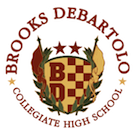 Writing IIIn addition to creating an outline and writing a timed essay, please be prepared to define, identify, and/or apply/correct the following:Parts of SpeechRhetorical DevicesThesis Statements/Kinds of ClaimsElements of VoiceRADaR StrategiesSubject Verb AgreementSubject Pronoun AgreementFragments, Simple, Compound, Complex, and Compound-Complex SentencesClauses & Phrases Opening, Interrupting, & Closing ElementsAppositiveGerundInfinitivePresent ParticiplePast ParticiplePassive & Active VoiceParallel StructureAttention-Getters & ZingersRhetorical Appeals (Ethos, Logos, Pathos)Expository, Persuasive, Literary Analysis, & SAT EssayOutlinesSignal Phrases & CitationsModifiersSupporting & Developing EvidenceSchedule:7:30-7:40        Homeroom7:45-9:45        Exam 19:50-10:40      Extended Lunch10:45-12:45    Exam 212:50               Dismissal				*Study guide is subject to change.Tuesday, June 2Wednesday, June 3Thursday, June 4Friday, June 5Exam 17:45 – 9:45Block 1Block 6Block 2Block 5Exam 210:45 – 12:45Block 4Block 7Block 3Block 8